Questions
Q1.
 Which of the arrows, A, B, C, D, indicates the activation energy for a catalysed reaction on the reaction profile shown?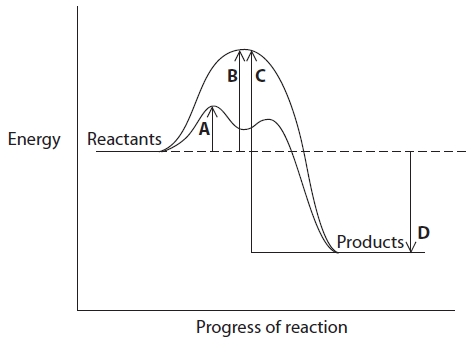 
   A    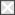    B       C       D    (Total for question = 1 mark)Q2.
In a chemical reaction, which of the following factors increases the proportion of particles that have sufficient energy to react?   A    A decrease in concentration   B    An increase in concentration   C    A decrease in temperature   D    An increase in temperature

(Total for Question = 1 mark)Q3.
In the industrial process involving gas phase reactions to produce ammonia, many collisions between molecules are unsuccessful because   A    gas phase reactions are reversible.   B    the collisions are not energetic enough to break the bonds in the molecules.   C    gas phase reactions can only occur when a catalyst is present.   D    gas phase reactions can only occur when UV light is present.

(Total for Question = 1 mark)Q4.
 In the equilibrium below, what effect would the changes described have on the system?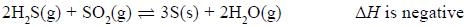 (a)  Increase in temperature(1)   A     increase rate, decrease yield   B     increase rate, increase yield   C     decrease rate, decrease yield   D     decrease rate, increase yield
(b)  Decrease in pressure(1)   A     increase rate, decrease yield   B     increase rate, increase yield   C     decrease rate, decrease yield   D     decrease rate, increase yield(Total for question = 2 marks)Q5.
 Which of the following will not affect the rate of the reaction below?CaCO3(s) + 2HCl(aq) → CaCl2(aq) + H2O(l) + CO2(g)   A    Surface area   B    Concentration   C    Pressure   D    Temperature(Total for question = 1 mark)Q6.
 The Maxwell-Boltzmann distribution of molecular energies is useful for explaining why increasing temperature affects the rate of a chemical reaction.(a) Which of the following statements describes how the shape of the Maxwell-Boltzmann distribution curve changes as temperature increases?(1)   A   The peak decreases in height and moves to the left.   B   The peak increases in height and moves to the left.   C   The peak decreases in height and moves to the right.   D   The peak increases in height and moves to the right.
(b) The main reason that reaction rates increase with temperature is that(1)   A   all the molecules move faster.   B   all the molecules collide more frequently.   C   more molecules collide with the correct orientation.   D   a larger proportion of molecules have high energies.(Total for question = 2 marks)Q7.
 The diagram below shows the Maxwell-Boltzmann distribution of molecular energies for a catalysed reaction.?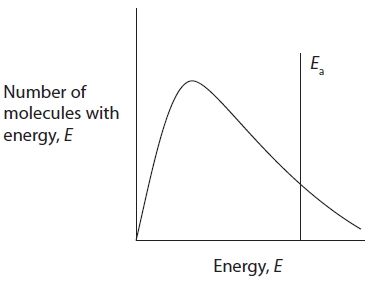 (a)  If the temperature were lowered, what would be the effect on the shape of the curve?(1)   A    The peak would shift to the left and be higher.   B    The peak would shift to the left and be lower.   C    The peak would shift to the right and be higher.   D    The peak would shift to the right and be lower.

(b)  Which of the following would shift the activation energy line to the right?(1)   A    An increase in reactant concentration.   B    The removal of the product.   C    The removal of the catalyst.   D    The use of smaller particles with a larger surface area.(Total for question = 2 marks)
Q8.
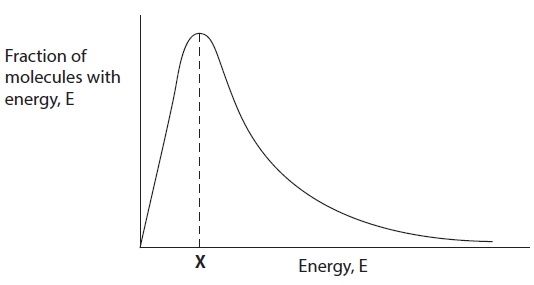 
The energy marked X in the Maxwell-Boltzmann distribution shows   A    the most common energy of the molecules.   B    the activation energy of the reaction.   C    the activation energy of a catalysed reaction.   D    the number of molecules with energy greater than the activation energy.

(Total for Question = 1 mark)Q9.
 
The diagram below shows the Maxwell-Boltzmann distribution of molecular energies for a gaseous system at two temperatures.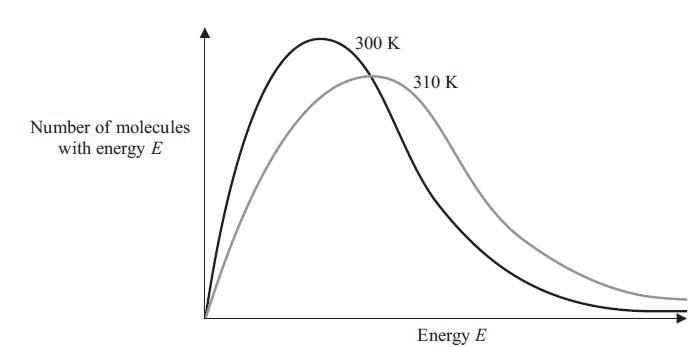 
      (a) The energy plotted on the horizontal axis is mainly(1)   A      activation.   B      kinetic.   C      rotation.   D      vibration.
      (b) The rate of a chemical reaction increases with temperature mainly because(1)   A      the activation energy increases.   B      the activation energy decreases.   C      more collisions occur with energy greater than the activation energy.   D      the molecules collide more frequently.
      (c) The total area under each curve(1)   A      decreases with increasing temperature.   B      increases with increasing temperature.   C      increases or decreases with increasing temperature, depending on the size of the molecules.   D      does not change with temperature.(Total for question = 3 marks)Q10.
 In the reaction between Ag+(aq) ions and Fe2+(aq) ions, what would be the effect of
 increasing the concentration of Ag+(aq) ions?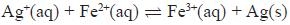    A     Rate of reaction increases, yield of Fe3+(aq) stays the same.   B     Rate of reaction increases, yield of Fe3+(aq) decreases.   C     Rate of reaction decreases, yield of Fe3+(aq) stays the same.   D     Rate of reaction increases, yield of Fe3+(aq) increases.(Total for question = 1 mark)Q11.
 When steam is passed over heated magnesium, which of the following occurs?   A    Mg + H2O → MgO + H2   B    Mg + H2O → MgOH + ½H2   C    Mg + 2H2O → Mg(OH)2 + H2   D    There is no reaction with the magnesium.(Total for question = 1 mark)Q12.
 In the reaction profile below, which energy change would alter if a catalyst was added to
 the reaction?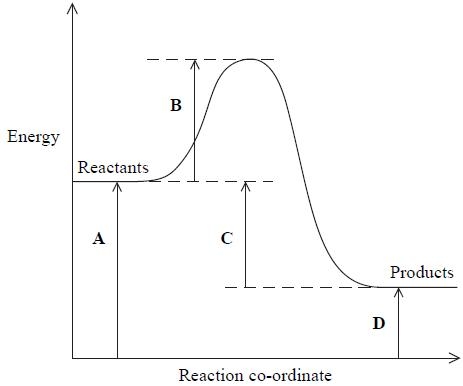    A   B   C   D(Total for question = 1 mark)Q13.
 The reaction profile for an endothermic reaction is shown below.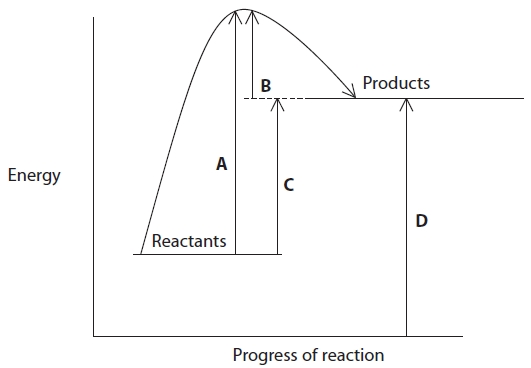 
(a)  Which arrow represents the activation energy for the forward reaction?(1)   A       B       C       D    

(b)  Which arrow represents the activation energy for the backward reaction?(1)   A       B       C       D    (Total for question = 2 marks)Mark Scheme
Q1.
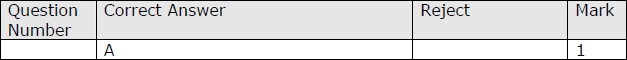 Q2.
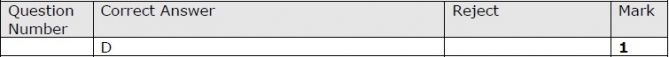 Q3.
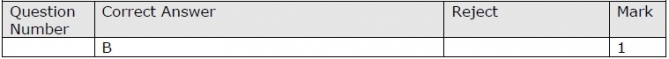 Q4.
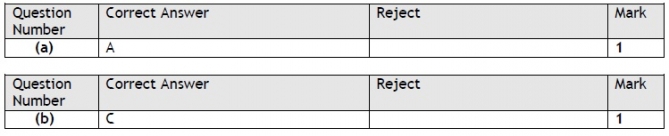 Q5.
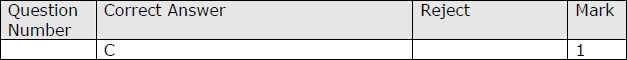 Q6.
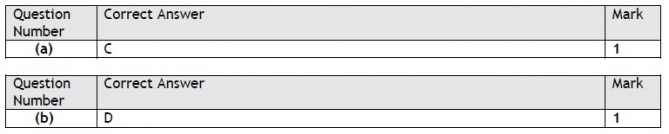 Q7.
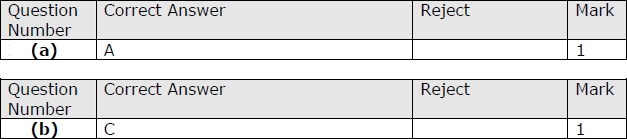 Q8.
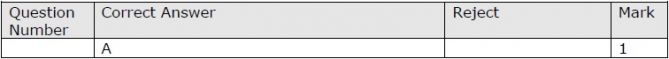 Q9.
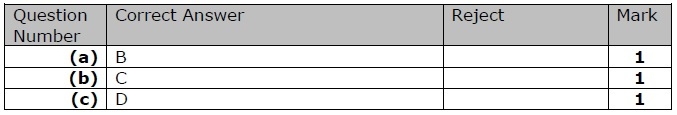 Q10.
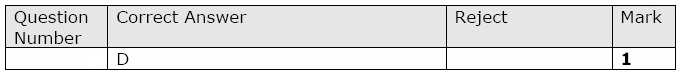 Q11.
Q12.
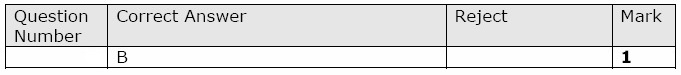 Q13.
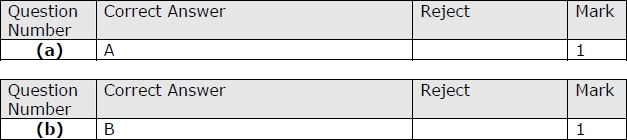 